INSTITUCIÓN  EDUCATIVA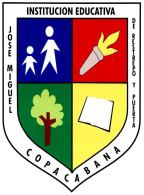 José Miguel de Restrepo y PuertaCOPACABANAResolución Nº 5928 de 05/08/2004         NIT. 811017044-0      NID. 105212000163 PLANEACION PROYECTO DE AULA  GRADO NOVENO¿Qué vamos a hacer o aprender? Vamos a mejorar las relaciones del estudiante con el medio.¿Qué queremos saber sobre esto? “La convivencia institucional”SITUACION PROBLEMA: ¿Cómo mejorar las relaciones de los estudiantes de los grados 8.6º y 9º  mediante la recontextualizacíón del pacto de convivencia de la institución educativa José Miguel de Restrepo y puerta de Copacabana?Sensibilizar a los estudiantes sobre la necesidad de generar acuerdos mínimos para orientar la vida institucional. Reconocimiento del ser humano como un ser social por necesidad.“La convivencia institucional”SITUACION PROBLEMA: ¿Cómo mejorar las relaciones de los estudiantes de los grados 8.6º y 9º  mediante la recontextualizacíón del pacto de convivencia de la institución educativa José Miguel de Restrepo y puerta de Copacabana? Reconocer la importancia de la palabra como elemento de interacción y generador de emociones. Reconocer la necesidad de elaborar acuerdos y asumirlos con agrado“La convivencia institucional”SITUACION PROBLEMA: ¿Cómo mejorar las relaciones de los estudiantes de los grados 8.6º y 9º  mediante la recontextualizacíón del pacto de convivencia de la institución educativa José Miguel de Restrepo y puerta de Copacabana?fortalecer la sana convivencia institucional mediante la práctica de los valores humanos¿Por qué? ¿Por qué? ¿Cómo? Los docentes del grado noveno desde hace varios años hemos sido conscientes de la dificultad que para los estudiantes de la jornada de la tarde representa llegar a la jornada de la mañana;  dentro de la miríada de situaciones que podemos percibir  la mayoría se ubica en los conflictos familiares, la inestabilidad en sus hogares, la difícil etapa de la preadolescencia, la resistencia a la norma y la camaradería que para ellos significa “sentirse mayores”, otras dificultades se presentan como intereses diferentes a los académicos, la incertidumbre de su futuro y el enamoramiento; situación que se hace difícil de manejar por la inmadurez de sus emociones.Por esto, comprometidos como estamos con la educación y la sana convivencia nos hemos propuesto leer el texto “LA RESISTENCIA” del escritor Ernesto Sábato como un acercamiento a los valores, al autoconocimiento y el reconocimiento del otro valorándolo en su integridad.Los docentes del grado noveno desde hace varios años hemos sido conscientes de la dificultad que para los estudiantes de la jornada de la tarde representa llegar a la jornada de la mañana;  dentro de la miríada de situaciones que podemos percibir  la mayoría se ubica en los conflictos familiares, la inestabilidad en sus hogares, la difícil etapa de la preadolescencia, la resistencia a la norma y la camaradería que para ellos significa “sentirse mayores”, otras dificultades se presentan como intereses diferentes a los académicos, la incertidumbre de su futuro y el enamoramiento; situación que se hace difícil de manejar por la inmadurez de sus emociones.Por esto, comprometidos como estamos con la educación y la sana convivencia nos hemos propuesto leer el texto “LA RESISTENCIA” del escritor Ernesto Sábato como un acercamiento a los valores, al autoconocimiento y el reconocimiento del otro valorándolo en su integridad.Dentro de las actividades planeadas están: Ilustrar a los estudiantes sobre la metodología del proyecto de aula, y hacer diagnósticos de los grupos.Lectura de los  libros entre el docente y los estudiantes.Consultar la biografía de Ernesto Sábato.Realizar un glosario de términos que estén vinculados con los valores de la convivencia.Reunión con los padres de familia y los practicantes de psicología para involucrarlos en el contexto de la convivencia institucional, teniendo como modelo los valores del libro.Hacer  preguntas en todas las áreas dentro de los temas del texto que cuestionen la calidad de nuestra convivencia.Rastrear los valores desde todas las áreas.Conferencias por parte de las coordinadoras de convivencia y desarrollo humano sobre el pacto de convivencia que está construyendo la institución.Empalmar  con la celebración de los 190 años de la institución  la producción que los estudiantes  hagan desde las distintas áreas académicas.Realizar una salida pedagógica a “Comfama”, en la que se recapitulara con ayuda de los practicantes de psicología, lo aprendido en el proyecto de aulaAprendizaje del himno a la convivencia, canción:“ la gente que me gusta”Leer en la primera hora de clase una frase alusiva a la convivencia y hacer una corta reflexión.Familiarizar a la asociación de padres de familia sobre la temática del proyecto de aula.¿Cuándo? ¿Cuándo? ¿Dónde? CRONOGRAMA DE ACTIVIDADES PROYECTO DE AULACRONOGRAMA DE ACTIVIDADES PROYECTO DE AULASEMANA DEL 14 AL 18 DE FEBRERO:Pedirles a los estudiantes una carpeta para tener la producción del proyecto de aula.Consultar la biografía del escritor Ernesto SábatoLectura conjunta de la primera carta  entre los estudiantes y los  profesores de español. SEMANA DEL 14 AL 18 DE FEBRERO:Pedirles a los estudiantes una carpeta para tener la producción del proyecto de aula.Consultar la biografía del escritor Ernesto SábatoLectura conjunta de la primera carta  entre los estudiantes y los  profesores de español. Se realizara una salida pedagógica al centro recreativo “Comfama”.Los hogares de los estudiantes pues, parte del proyecto lo llevaran a sus casas.La institución educativa donde se realizara la gran mayoría de las actividades propuestas.SEMANA DEL 28 DE FEBRERO AL 4 DE MARZO:Continuación de la lecturaElaboración de preguntas Visualización de la convivencia  institucional Glosario de términos.SEMANA DEL 28 DE FEBRERO AL 4 DE MARZO:Continuación de la lecturaElaboración de preguntas Visualización de la convivencia  institucional Glosario de términos.SEMANA DEL 14 AL 18 DE MARZO:Continuación de la lecturaContinuación de las preguntas para visualizar la convivencia institucional.Buscar los significados de los términos difíciles.SEMANA DEL 14 AL 18 DE MARZO:Continuación de la lecturaContinuación de las preguntas para visualizar la convivencia institucional.Buscar los significados de los términos difíciles.SEMANA DEL 28 DE MARZO AL 1 DE ABRIL:Citar a reunión de padres de familia para socializar con los psicólogos  la lectura que ellos han hecho del resumen del libro.SEMANA DEL 28 DE MARZO AL 1 DE ABRIL:Citar a reunión de padres de familia para socializar con los psicólogos  la lectura que ellos han hecho del resumen del libro.SEMANA DEL 11 AL 15 DE ABRIL:Recreación  de valores desde todas las áreas.SEMANA DEL 11 AL 15 DE ABRIL:Recreación  de valores desde todas las áreas.SEMANA DEL 2 AL 6 DE MAYO:Ilustración  por parte de las coordinadoras de convivencia y desarrollo humano sobre el pacto de convivencia que está construyendo la institución.SEMANA DEL 2 AL 6 DE MAYO:Ilustración  por parte de las coordinadoras de convivencia y desarrollo humano sobre el pacto de convivencia que está construyendo la institución.SEMANA DEL 16 AL 20 DE MAYO:Empalme de la producción de los estudiantes con todas las áreas  con vista a la celebración de los 190 años de la instituciónSEMANA DEL 16 AL 20 DE MAYO:Empalme de la producción de los estudiantes con todas las áreas  con vista a la celebración de los 190 años de la instituciónSEMANA DEL 30 DE MAYO AL 3 DE JUNIO:Salida pedagógica a “Comfama”SEMANA DEL 30 DE MAYO AL 3 DE JUNIO:Salida pedagógica a “Comfama”¿con quienes? ¿con quienes? ¿con que? Padres de familia pues la convivencia es fundamental fortalecerla desde los hogares de nuestros estudiantes.Coordinadoras de convivencia y desarrollo humano de la institución.Estudiantes de psicología que realizan   la práctica en la institución.  El texto que escogimos: “la resistencia” el escritor Ernesto Sábato.También necesitaremos de transporte para realizar la salida pedagógica. Recursos humanos: estudiantes, padres de familia, coordinadores,  conferencistas.Otras dependencias: centro recreativo “Comfama”El texto que escogimos: “la resistencia” el escritor Ernesto Sábato.También necesitaremos de transporte para realizar la salida pedagógica. Recursos humanos: estudiantes, padres de familia, coordinadores,  conferencistas.Otras dependencias: centro recreativo “Comfama”EVALUACION Los estudiantes deberán saber que parte de la pregunta problematizadora tiene respuesta y que dificultades han encontrado.Presentación de trabajosAplicación de contenidos en las diferentes actividadesSolución permanente de problemasRevisión y socialización de trabajos.Valoración de la participación en los trabajos tanto en forma individual como en grupo.Socialización del diario de campoExposición y sustentación de talleres Construcción de textos escritos conceptos y aportes en la formación integral.